Yuvaraj C/o-Mobile: +971 502360357Email: yuvaraj.377906@2freemail.com 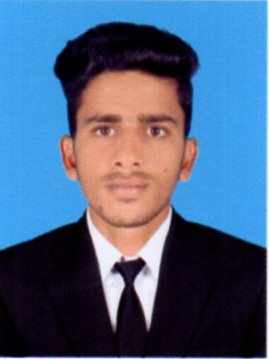 OBJECTIVEIn pursuit of my instinct passion and experience in the field of Systems and Network support, I have always been aiming to reach to the pinnacle of this realm. Desirous to excel, I am looking forward to a challenging position that entails an extra ordinary hands at deft with highly progressive and reputable organization committed to impart excellence utilizing my expertise and skills to the maximumKEY COMPETENCIES AND SKILLSBasic Desktop and Laptop TroubleshootingHighly intuitive ability to easily assimilate new ideas, concepts, methods and technology.Strong verbal and written communication skills – able to articulate and absorb business concepts as well as technical detail.A strong collaborative and customer service orientation.Good Team player and Hard workerComprehensive problem solving skillsAbility to think strategically and understand the organization’s future goals, as well as the current onesDemonstrated ability to easily grasp new ideas, concepts, methods and technologiesSKILL SETMS Office: Word, Excel, PPTLanguages : C , C++Operating Systems: Windows 7/8/10Database : Oracle 9i , SQLWeb Technologies : HTMLCAREER HISTORYSateline Software Technologies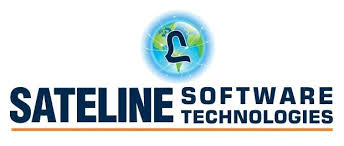 Systems and Network Support –May 2017 - Jan 2018ResponsibilitiesInstalled operating systems and applications and conducted technical training demonstrationsDesigned and implemented local and wide-area networksSet up accounts and passwords for specific users with authorization to access networks.Assisted with the maintenance and monitoring of all data communications systems.Managed email set up controls and ensured that virus protection was up-to-date.Managed daily admin server functions such as recovery back-up and upgrades management of disk space etc.Assist  with  users software and hardware issuesSubmitted daily reports to the Network Operations Manager.ACADEMIC QUALIFICATIONSBCA - Bachelor of Computer Application – 2017 – 1st ClassKG College of arts and scienceHigher Secondary – 2014 – 1st ClassGovernment Higher Secondary schoolSSLC From State Board – 2012 – 1st ClassGovernment Higher Secondary schoolCERTIFICATIONSCertified  in Photoshop and Corel-draw from KGISL IT FINISHING SCHOOLCertified in MS-WORD+MS-EXCEL from KGISL IT FINISHING SCHOOLCertified in Software Testing and Software Networking  from KGISL IT FINISHING SCHOOLACADEMIC PROJECTDOCTOR APPOINTMENT BOOKING SYSTEMThe proposed project is a smart appointment booking system that provides patients or any user an easy way of booking a doctor’s appointment online. This is a web based application that overcomes the issue of managing and booking appointments according to user’s choice or demands. The task sometimes becomes very tedious for the compounder or doctor himself in manually allotting appointments for the users as per their availability. Hence this project offers an effective solution where users can view various booking slots available and select the preferred date and time. The already booked space will be marked yellow and will not be available for anyone else for the specified time. This system also allows users to cancel their booking anytime. The system provides an additional feature of calculating monthly earnings of doctor. ADVANTAGESThis system helps to reduce the waiting time of the patient.User can select the appointment time according to his preference.Available and booked slots are shown in effective graphical user interface.DISADVANTAGESIt requires an internet connection.It requires large database.PERSONAL PROFILEDate of Birth			04th June 1996Nationality			IndianMarital Status			SingleLinguistic abilities		English, Tamil and TeluguVisa Type			Visit Visa DECLARATION I hereby declare that the information provided above is true to the best of my knowledgeDate :             								Yours Sincerely Place :       							            Yuvaraj 